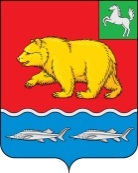 Администрация молчановского РАЙОНАТомской областиПОСТАНОВЛЕНИЕ_____________									       № _____с. МолчановоО внесении изменений в постановление Администрации Молчановского района от 18.08.2020 № 423 «О порядке предоставления субсидии юридическим лицам и индивидуальным предпринимателям, осуществляющим промышленное рыболовство»В целях приведения в соответствие требованиям действующего законодательства, реализации мероприятий подпрограммы «Развитие сельскохозяйственного производства на территории Молчановского района» муниципальной программы «Создание условий для устойчивого экономического развития Молчановского района на 2022 – 2029 годы», утвержденной постановлением Администрации Молчановского района от 17.11.2021 № 660 и содействия развитию малого и среднего предпринимательства на территории Молчановского района в сфере промышленного рыболовстваПОСТАНОВЛЯЮ:1. Внести в постановление Администрации Молчановского района от 18.02.2020 № 423 «О порядке предоставления субсидии юридическим лицам и индивидуальным предпринимателям, осуществляющим промышленное рыболовство» следующие изменения:1) приложение № 1 изложить в редакции согласно приложению № 1 к настоящему постановлению;2) приложение № 2 изложить в редакции согласно приложению № 2 к настоящему постановлению.Опубликовать настоящее постановление в официальном печатном издании «Вестник Молчановского района» и разместить на официальном сайте муниципального образования «Молчановский район» (http://www.molchanovo.ru).Настоящее постановление вступает в силу после его официального опубликования в официальном печатном издании «Вестник Молчановского района».Глава Молчановского района                                                          Ю.Ю. СальковВиктория Николаевна Галактионова8 (38256)23224В дело – 1 Галактионова-1Приложение № 1 к постановлению Администрации Молчановского района от _______  №___«Приложение № 1 к постановлению Администрации Молчановского района от 18.08.2020  №423Порядок предоставления субсидии юридическим лицам и индивидуальным предпринимателям, осуществляющим промышленное рыболовство1. Общие положения о предоставлении субсидии1. Настоящий Порядок предоставления субсидии юридическим лицам и индивидуальным предпринимателям, осуществляющим промышленное рыболовство (далее - Порядок) разработан в целях реализации мероприятия «Реализация мероприятий по развитию рыбохозяйственного комплекса» подпрограммы «Развитие сельскохозяйственного производства на территории Молчановского района» муниципальной программы «Создание условий для устойчивого экономического развития Молчановского района на 2022 - 2029 годы» (далее - Программа).Порядок определяет критерии конкурса (далее – Конкурс) среди юридических лиц и индивидуальных предпринимателей, осуществляющих промышленное рыболовство и имеющих право на финансовое обеспечение затрат, связанных с приобретением маломерных судов, лодочных моторов, орудий лова для добычи (вылова) водных биоресурсов, холодильного оборудования, льдогенераторов, в виде предоставления субсидии на безвозмездной и безвозвратной основе (далее - субсидия).2. Целью Конкурса является оказание содействия в финансовом обеспечении затрат, связанных с приобретением маломерных судов, лодочных моторов, орудий лова для добычи (вылова) водных биоресурсов, холодильного оборудования, льдогенераторов. Использование средств субсидии на иные цели не допускается.3. Главным распорядителем средств местного бюджета, до которого в соответствии с бюджетным законодательством Российской Федерации как получателю бюджетных средств доведены в установленном порядке лимиты бюджетных обязательств на предоставление субсидии юридическим лицам и индивидуальным предпринимателям, осуществляющим промышленное рыболовство, является Администрация Молчановского района Томской области (далее - Администрация).4. Категории получателей субсидии:юридические лица (за исключением государственных (муниципальных) учреждений) и индивидуальные предприниматели, прошедшие государственную регистрацию и поставленные на учет в налоговом органе на территории Томской области, которые планируют осуществить затраты, указанные в пункте 1 настоящего Порядка. 5. Способом проведения отбора получателей субсидии для предоставления субсидии является Конкурс.6. Сведения о субсидии размещаются на официальном сайте Администрации в информационно - телекоммуникационной сети «Интернет» при формировании проекта решения Думы Молчановского района «Об утверждении бюджета муниципального образования «Молчановский район» на соответствующий финансовый год и плановый период», о внесении в него изменений, а также на едином портале бюджетной системы Российской Федерации в информационно-телекоммуникационной сети «Интернет» (далее - единый портал) в разделе «Бюджет» (при наличии технической возможности).2. Порядок проведения Конкурса7. Объявление о проведении Конкурса размещается на едином портале и официальном сайте Администрации в информационно - телекоммуникационной сети «Интернет» в срок не позднее 5 календарных дней с даты принятия решения об объявлении Конкурса Комиссией.Для проведения Конкурса Администрация размещает на 30 календарных дней на едином портале, а также на официальном сайте Администрации в сети «Интернет» объявление о проведении Конкурса с указанием:а) сроков проведения Конкурса, а также информации о возможности проведения нескольких этапов Конкурса с указанием сроков и порядка их проведения;б) даты начала подачи заявок на участие в Конкурсе и даты окончания приема заявок, которая не может быть ранее 30-го календарного дня, следующего за днем размещения объявления о проведении Конкурса;в) наименования, места нахождения, почтового адреса, адреса электронной почты Администрации;г) целей предоставления субсидии в соответствии с пунктом 1 настоящего Порядка, а также результата предоставления субсидии в соответствии с пунктом 35 настоящего Порядка;д) доменного имени и (или) указателей страниц в государственной интегрированной системе управления общественными финансами «Электронный бюджет» или иного сайта в сети «Интернет», на котором обеспечивается проведение Конкурса;е) требований к участвующим в Конкурсе юридическим лицам и индивидуальным предпринимателям в соответствии с пунктом 9 настоящего Порядка и перечня документов, представляемых ими для подтверждения соответствия указанным требованиям;ж) порядка подачи заявок и требований, предъявляемых к форме и содержанию документов, подаваемых юридическим лицами и индивидуальными предпринимателями, в соответствии с пунктом 10 настоящего Порядка;з) порядка отзыва заявок, порядка возврата заявок, определяющего в том числе основания для их возврата, порядка внесения изменений в заявки;и) порядка рассмотрения заявок в соответствии с пунктом 16 настоящего Порядка;к) порядка предоставления юридическим лицам и индивидуальным предпринимателям разъяснений положений объявления о проведении Конкурса, даты начала и окончания срока такого предоставления;л) срока, в течение которого юридическое лицо или индивидуальный предприниматель - победитель Конкурса (далее – получатель субсидии) должен подписать соглашение о предоставлении субсидии;м) условий признания получателя субсидии уклонившимся от заключения соглашения;н) даты размещения результатов Конкурса на едином портале, а также при необходимости на официальном сайте Администрации в сети «Интернет», которая не может быть позднее 14-го календарного дня, следующего за днем определения победителя Конкурса.8. Организатором Конкурса является Администрация Молчановского района.9. Требования к участникам Конкурса по состоянию на 1-е число месяца, в котором планируется проведение Конкурса:1) у участников Конкурса должна отсутствовать неисполненная обязанность по уплате налогов, сборов, страховых взносов, пеней, штрафов, процентов, подлежащих уплате в соответствии с законодательством Российской Федерации о налогах и сборах;2) у участников Конкурса должна отсутствовать просроченная задолженность по возврату в бюджет муниципального образования «Молчановский район» субсидий, бюджетных инвестиций, предоставленных в том числе в соответствии с иными правовыми актами, а также иная просроченная (неурегулированная) задолженность по денежным обязательствам перед муниципальным образованием «Молчановский район»;3) участники Конкурса - юридические лица не должны находиться в процессе реорганизации (за исключением реорганизации в форме присоединения к юридическому лицу, являющемуся участником отбора, другого юридического лица), ликвидации, в отношении них не введена процедура банкротства, деятельность участников Конкурса не приостановлена в порядке, предусмотренном законодательством Российской Федерации, а участники Конкурса - индивидуальные предприниматели не должны прекратить деятельность в качестве индивидуального предпринимателя; 4) участники Конкурса не должны являться иностранными юридическими лицами, а также российскими юридическими лицами, в уставном (складочном) капитале которых доля участия иностранных юридических лиц, местом регистрации которых является государство или территория, включенные в утверждаемый Министерством финансов Российской Федерации перечень государств и территорий, предоставляющих льготный налоговый режим налогообложения и (или) не предусматривающих раскрытия и предоставления информации при проведении финансовых операций (офшорные зоны) в отношении таких юридических лиц, в совокупности превышает 50 процентов;5) участники Конкурса не должны получать средства из бюджета муниципального образования «Молчановский район» на основании иных нормативных правовых актов или муниципальных правовых актов на цель, указанную в пункте 2 настоящего Порядка;6) участник Конкурса не должен находиться в перечне организаций и физических лиц, в отношении которых имеются сведения об их причастности к экстремистской деятельности или терроризму, либо в перечне организаций и физических лиц, в отношении которых имеются сведения об их причастности к распространению оружия массового уничтожения.10. Для участия в Конкурсе участники представляют в Администрацию следующие документы:1) заявку на участие в Конкурсе на предоставление субсидии по форме согласно приложению № 1 к настоящему Порядку. Заявка на участие в Конкурсе содержит согласие на обработку персональных данных, а также согласие на публикацию (размещение) на официальном информационном сайте Администрации в информационно-телекоммуникационной сети «Интернет» по адресу: http://www.molchanovo.ru/ информации об участнике Конкурса, о подаваемой участником Конкурса заявке;2) план расходов с указанием наименования приобретаемого оборудования, их количества, цены по форме согласно приложению № 3 к настоящему Порядку.Предоставленные копии документов после сверки их с оригиналами заверяются получателем субсидии.11. Оформление и подача заявки:1) участник Конкурса должен подготовить документы, входящие в заявку, в соответствии с перечнем документов, указанным в пункте 10 настоящего Порядка;2) документы должны быть сформированы в одну папку, страницы которой пронумерованы, прошиты (или сброшюрованы) и скреплены печатью (в случае ее отсутствия подписью лица, формирующего заявку). Последовательность размещения документов должна соответствовать последовательности, указанной в пункте 10 настоящего Порядка. Первым листом заявки должна быть опись документов с указанием наименований документов, содержащихся в заявке, номеров страниц, на которых находятся данные документы.Заявка подается в Администрацию либо направляется по почте заказным письмом;3) дополнения или поправки, внесенные в документы в составе заявки, должны быть заверены лицом, подписавшим соответствующий документ;4) участники Конкурса запечатывают заявку в конверт.На конверте указывается:Администрация Молчановского района, 636330, Томская область, Молчановский район, с. Молчаново, ул. Димитрова, 25;наименование и адрес участника Конкурса (указываются для того, чтобы заявку можно было вернуть, не распечатывая конверт, если заявка поступит с опозданием);слова: «Заявка на участие в Конкурсе на предоставление субсидии юридическим лицам и индивидуальным предпринимателям, осуществляющим промышленное рыболовство»;слова: «Вскрывается комиссией по рассмотрению заявок на участие в Конкурсе на предоставление субсидии юридическим лицам и индивидуальным предпринимателям, осуществляющим промышленное рыболовство»;5) при принятии конверта с заявкой Администрацией на конверте делается отметка, подтверждающая прием документов, с указанием даты и времени приема;6) при принятии конверта с заявкой Администрация выдает расписку в его получении лицу, доставившему конверт;7) Администрация не несет ответственности в случае нарушения процедуры принятия конвертов с заявкой, их вскрытия или утери, если конверты не помечены в соответствии с требованиями, указанными в подпункте 4 пункта 11 настоящего Порядка.12. Участники Конкурса вправе дополнительно представить по собственной инициативе по состоянию на 1-е число месяца подачи заявки выписку из Единого государственного реестра юридических лиц или Единого государственного реестра индивидуальных предпринимателей, документ, подтверждающий отсутствие неисполненной обязанности по уплате налогов, сборов, страховых взносов, пеней, штрафов, процентов, подлежащих уплате в соответствии с законодательством Российской Федерации о налогах и сборах.В случае если участник Конкурса не представил по собственной инициативе документы, указанные в абзаце первом настоящего пункта, Администрация в течение 5 рабочих дней с даты подачи заявки, запрашивает их в рамках межведомственного информационного взаимодействия.13. Решение о предоставлении субсидии принимается Комиссией.14. Комиссия формируется в составе председателя комиссии, заместителя председателя Комиссии, секретаря Комиссии и членов Комиссии. В состав Комиссии входят представители Администрации Молчановского района, Думы Молчановского района и иных организаций. В состав Комиссии включается не менее 5 членов Комиссии. Состав Комиссии формируется таким образом, чтобы была исключена возможность возникновения конфликта интересов, который мог бы повлиять на принимаемые Комиссией решения. При возможном возникновении конфликта интересов у члена Комиссии в связи с рассмотрением вопросов, включенных в повестку дня заседания Комиссии, он обязан до начала заседания заявить об этом. В этом случае соответствующий член Комиссии не принимает участие в рассмотрении указанных вопросов. Постоянный состав Комиссии утверждается постановлением Администрации Молчановского района. 15. Комиссия в своей деятельности руководствуется действующим законодательством Российской Федерации и Томской области, муниципальными правовыми актами Молчановского района, а также настоящим Порядком.16. Комиссия выполняет следующие функции:1) на первом заседании Комиссия принимает решение о датах начала и окончания проведения Конкурса на предоставление субсидии;2) на втором заседании, которое проводится не позднее 10 рабочих дней с даты окончания приема заявок, Комиссия:а) вскрывает конверты с заявками на участие в Конкурсе на предоставление субсидии;б) рассматривает заявки получателей субсидии на предмет их соответствия установленным в объявлении о проведении Конкурса требованиям, установленным настоящим Порядком;в) допускает получателей субсидии к дальнейшему участию в Конкурсе на предоставление субсидии;г) отказывает получателю(ям) в дальнейшем участии в Конкурсе на предоставление субсидии;3) на третьем заседании, которое проводится не позднее 10 рабочих дней с даты проведения второго заседания, Комиссия:а) осуществляет оценку и сопоставление заявок;б) определяет победителя из числа получателей субсидии и принимает решение о предоставлении субсидии;в) информирует получателей субсидии о результатах проведения Конкурса на предоставление субсидии в течение 5 дней со дня определения победителя;г) принимает решения по иным вопросам в пределах своих функций.Внеочередные заседания Комиссии проводятся при возникновении необходимости рассмотрения вопроса возврата субсидии в случае неисполнения победителем условий предоставления субсидии, а также в случае отказа от получения субсидии победителем.На внеочередном заседании Комиссия:- принимает решение о возврате субсидии в случае неисполнения победителем условий предоставления и использования субсидии; - принимает решение о продлении срока окончания проведения Конкурса в случае отсутствия заявок на дату окончания приема заявок;- принимает иные решения в порядке, установленном настоящим Порядком.17. Заседание Комиссии правомочно, если на нем присутствует не менее 3 членов комиссии. Решения Конкурсной комиссии принимаются по результатам открытого голосования. Решение считается принятым, если за него проголосовало большинство членов Комиссии, присутствующих на заседании Комиссии. В случае равенства голосов членов Комиссии голос председателя Комиссии (в случае его отсутствия заместителя председателя) является решающим.18. Решения Комиссии оформляется протоколом заседания Комиссии, которые подписываются председателем, секретарем и членами Комиссии. Протокол заседания ведет секретарь Комиссии. В случае отсутствия председателя Комиссии его обязанности исполняет заместитель председателя Комиссии.19. Победителями Конкурса признаются участники Конкурса, заявки которых соответствуют необходимому значению рейтинга заявки, установленному Комиссией.20. Конкурс признается несостоявшимся в случаях, если заявки (заявка) не соответствуют(ет) требованиям, определенным настоящим Порядком.В случае, если Конкурс не состоялся, по решению Комиссии Конкурс проводится повторно.21. Основаниями для отклонения заявки участника Конкурса являются:1) несоответствие участника Конкурса критериям и требованиям, установленным в пунктах 4 и 9 настоящего Порядка;2) несоответствие представленных участником Конкурса документов требованиям, определенным пунктом 10 настоящего Порядка, или непредставление (представление не в полном объеме) указанных документов;3) недостоверность представленной участником Конкурса информации;4) цель запрашиваемой субсидии не соответствует цели, указанной в пункте 2 настоящего Порядка;5) подача участником Конкурса заявки ранее или после даты и времени, определенных для подачи заявки.22. Информацию об отклонении заявки Администрация направляет участнику Конкурса по указанному в заявке адресу в течение 10 рабочих дней с даты принятия решения об отклонении заявки.23. Критерии оценки и отбора заявок:1) анализ и оценка и сопоставление заявок осуществляются по критериям оценки заявок, описанным в приложении 6 к настоящему Порядку с использованием балльной системы оценок по каждому критерию отдельно;2) победителями Конкурса признаются участники Конкурса, заявкам которых Конкурсная комиссия присвоила максимальный рейтинг, то есть которые набрали наибольшее количество баллов в соответствии с критериями оценки заявок, приведенными в настоящем Порядке.В случае если несколько заявок набрали одинаковое количество баллов, первой в рейтинге указывается заявка, представленная ранее.24. На основании протокола заседания Комиссии секретарь Комиссии готовит проект постановления Администрации о предоставлении субсидии и проект соглашения о предоставлении субсидии.25. В течение 3 рабочих дней со дня принятия решения о предоставлении субсидии в виде постановления Администрации, секретарь Комиссии направляет получателю субсидии соглашение для подписания.В течение 3 рабочих дней с даты получения соглашения получатель субсидии подписывает указанное соглашение и направляет его в Администрацию.26. В течение 10 рабочих дней с даты заключения соглашения Администрация перечисляет средства субсидии на расчетный счет получателя.27. Информация о дате, времени и месте проведения и результатах рассмотрения заявок размещается на официальном сайте муниципального образования «Молчановский район» в информационно-телекоммуникационной сети «Интернет» в течение 3 рабочих дней со дня принятия соответствующего решения.Информация о проведении Конкурса, о результатах рассмотрения предложений (заявок), об участниках Конкурса и результатах Конкурса, в том числе о заключенных с участниками отбора соглашениях, является информацией ограниченного доступа.3. Условия и порядок предоставления субсидии 28. Получатель субсидии на дату, указанную в пункте 9 настоящего Порядка, должен соответствовать требованиям, указанным в пункте 9 настоящего Порядка. 29. Условиями предоставления субсидии являются:согласие получателя субсидии на осуществление Администрацией и органами муниципального финансового контроля проверки соблюдения им условий, цели и порядка предоставления субсидии, а также включение таких положений в соглашение;установление запрета приобретения получателями субсидий - юридическими лицами, а также иными юридическими лицами, получающими средства на основании Соглашений, заключенных с получателями субсидий, за счет полученных из бюджета муниципального образования «Молчановский район» средств иностранной валюты, за исключением операций, осуществляемых в соответствии с валютным законодательством Российской Федерации при закупке (поставке) высокотехнологичного импортного оборудования, сырья и комплектующих изделий, а также связанных с достижением целей предоставления этих средств иных операций, определенных правовым актом;согласие получателя субсидии, лиц, получающих средства на основании договоров, заключенных с получателями субсидий (за исключением государственных (муниципальных) унитарных предприятий, хозяйственных товариществ и обществ с участием публично-правовых образований в их уставных (складочных) капиталах, коммерческих организаций с участием таких товариществ и обществ в их уставных (складочных) капиталах), на осуществление в отношении их проверки главным распорядителем как получателем бюджетных средств соблюдения порядка и условий предоставления субсидии, в том числе в части достижения результатов предоставления субсидии, а также проверки органами государственного (муниципального) финансового контроля соблюдения получателем субсидии порядка и условий предоставления субсидии в соответствии со статьями 268.1 и 269.2 Бюджетного кодекса Российской Федерации, и на включение таких положений в соглашение.30. Документы, представляемые получателем субсидии для подтверждения соответствия требованиям, указанным в пункте 9 настоящего Порядка, предусмотрены в пунктах 10, 12 настоящего Порядка, которые представляются в Администрацию в сроки, указанные в информации о проведении Конкурса.31. Основания для отказа в предоставлении субсидии:1) несоответствие представленных получателем субсидии документов требованиям, определенным пунктом 10 настоящего Порядка, или непредставление (представление не в полном объеме) указанных документов;2) установление факта недостоверности представленной получателем субсидии информации;3) отсутствие в бюджете муниципального образования «Молчановский район» бюджетных ассигнований на предоставление субсидий за счет предоставляемых местным бюджетам субвенций из областного бюджета.32. Получателю субсидии в течение 10 рабочих дней направляется письменное уведомление об отказе в предоставлении субсидии.33. Предоставление субсидии осуществляется на основании соглашения, заключаемого между Администрацией и получателем субсидии по типовой форме, утвержденной Управлением финансов Администрации Молчановского района.В случае уменьшения Главному распорядителю как получателю бюджетных средств ранее доведенных лимитов бюджетных обязательств, приводящего к невозможности предоставления субсидии в размере, определенном в соглашение, в соглашение включаются условия о согласовании новых условий соглашения или о расторжении соглашения при недостижении согласия по новым условиям.34. Размер субсидии определяется исходя из плана расходов, предусмотренного приложением № 3 к настоящему Порядку, но не более 600 тыс. рублей (в расчете на одного получателя субсидии в одном календарном году).35. Субсидия предоставляется получателю субсидии в целях финансового обеспечения его затрат, не возмещаемых в рамках иных направлений государственной и муниципальной поддержки, по следующим направлениям расходов:а) приобретение маломерных судов, лодочных моторов; б) приобретение орудий лова для добычи (вылова) водных биоресурсов;в) приобретение холодильного оборудования, льдогенераторов.Результатом предоставления субсидии является достижение в году получения субсидии получателем субсидии значений результатов, определенных подпунктом 7) пункта 37 настоящего Порядка.36. Субсидия предоставляется муниципальному образованию «Молчановский район» за счет средств областного бюджета в пределах утвержденных объемов бюджетных ассигнований и лимитов бюджетных обязательств на реализацию мероприятия «Повышение эффективности промышленного рыболовства и рыбопереработки на территории Томской области» подпрограммы «Развитие рыбохозяйственного комплекса Томской области» государственной программы Томской области «Развитие сельского хозяйства, рынков сырья и продовольствия в Томской области», утвержденной постановлением Администрации Томской области от 26 сентября 2019 года № 338а «Об утверждении государственной программы «Развитие сельского хозяйства, рынков сырья и продовольствия в Томской области».Предоставление субсидии осуществляется Департаментом охотничьего и рыбного хозяйства Томской области в соответствии с Порядком предоставления и распределения субсидий из областного бюджета местным бюджетам в Томской области на реализацию мероприятий по развитию рыбохозяйственного комплекса, утвержденным постановлением Администрации Томской области от 26 сентября 2019 года № 338а «Об утверждении государственной программы «Развитие сельского хозяйства, рынков сырья и продовольствия в Томской области» и распоряжением Департамента охотничьего и рыбного хозяйства Томской области от 14.02.2022 года № 015-р в сумме и на условиях, определенных соглашением, заключенным между муниципальным образованием «Молчановский район» и Департаментом охотничьего и рыбного хозяйства Томской области.37. Условиями предоставления субсидии являются: 1) после получения субсидии получатель субсидии должен осуществлять деятельность на территории муниципального образования «Молчановский район»;2) осуществление в качестве одного из видов экономической деятельности согласно Общероссийскому классификатору видов экономической деятельности (далее - ОКВЭД 2):Подкласс 03.1 раздела А. Рыболовство;Подкласс 03.2 раздела А. Рыбоводство.3) использование субсидии на приобретение маломерных судов, лодочных моторов, орудий лова для добычи (вылова) водных биоресурсов, холодильного оборудования, льдогенераторов;4) использование субсидии в соответствии с планом расходов с указанием наименования приобретаемого оборудования, их количества, цены по форме согласно приложению № 3 к настоящему Порядку;5) использование средств субсидии не позднее 20 декабря года, в котором получена субсидия; 6) ежегодно представлять отчет о достижении значений результатов предоставления субсидии по форме согласно приложению № 5 к настоящему Порядку в срок до 1 января года, следующего за отчетным, и осуществлять деятельность в сфере промышленного рыболовства на территории муниципального образования «Молчановский район» в течение не менее трех лет после получения субсидии;7) получатель субсидии должен использовать субсидию на приобретение маломерных судов, лодочных моторов, орудий лова для добычи (вылова) водных биоресурсов, холодильного оборудования, льдогенераторов, а также обеспечить объем добычи (вылова) или приемку улова водных биоресурсов на территории муниципального образования «Молчановский район» не менее 7 тонн в году получения субсидии;8) наличие согласия получателя субсидии на осуществление Администрацией и органами муниципального финансового контроля проверок соблюдения получателем субсидии условий, цели и порядка предоставления субсидии.38. Перечисление субсидии осуществляется единовременно в соответствии с бюджетным законодательством Российской Федерации на расчетные или корреспондентские счета, открытые Получателям в учреждениях Центрального банка Российской Федерации или кредитных организациях, по реквизитам, указанным в Соглашении, в течение 10 рабочих дней с даты заключения соглашения.4. Требования к отчетности39. Получатель субсидии обязуется представлять в Администрацию отчеты на бумажном носителе по форме, установленной в Соглашении:1) ежегодно представлять в Администрацию отчет о достижении значений результатов предоставления субсидии по форме согласно приложению № 5 к настоящему Порядку в срок до 1 января года, следующего за отчетным, и осуществлять деятельность в сфере промышленного рыболовства на территории муниципального образования «Молчановский район» в течение не менее трех лет после получения субсидии;2) предоставить отчет о расходовании средств субсидии в срок до 1 января года, следующего за годом, в котором получена субсидия, по форме согласно приложению № 4 к настоящему Порядку и осуществлять деятельность в сфере промышленного рыболовства на территории муниципального образования «Молчановский район» в течение не менее трех лет после получения субсидии.5. Требования об осуществлении контроля за соблюдением условий, цели и порядка предоставления субсидий и ответственности за их нарушение40. Администрация и органы муниципального финансового контроля осуществляют обязательную проверку соблюдения получателем субсидии порядка и условий предоставления субсидии, в том числе в части достижения результатов предоставления субсидии.41. В случае установления по итогам проверок, проведенных Администрацией и органом муниципального финансового контроля, факта нарушения порядка и условий предоставления субсидии, в том числе в части достижения результатов предоставления субсидии, средства подлежат возврату получателем субсидии бюджет муниципального образования «Молчановский район» в полном объеме в следующем порядке:а) на основании требования Администрации:1) в течение 10 рабочих дней со дня возникновения обстоятельств, являющихся основанием для возврата субсидии, Администрация направляет получателю субсидии письменное уведомление о ее возврате;2) в течение 30 рабочих дней со дня получения письменного уведомления о возврате субсидии получатель субсидии осуществляет возврат субсидии в бюджет муниципального образования «Молчановский район» по платежным реквизитам, указанным в уведомлении, или направляет в адрес Администрации ответ с мотивированным отказом от возврата субсидии;3) в случае отказа получателя субсидии от ее добровольного возврата субсидия подлежит взысканию в судебном порядке в соответствии с действующим законодательством;б) на основании представления и (или) предписания органа муниципального финансового контроля - в сроки, установленные в соответствии с бюджетным законодательством Российской Федерации.Приложение № 1 к Порядку предоставления субсидии юридическим лицам и индивидуальным предпринимателям, осуществляющим промышленное рыболовствоГлаве Молчановского районаот ______________________________________(Ф.И.О. руководителя юридического лица,индивидуального предпринимателя)ЗАЯВКАна предоставление субсидии юридическим лицам и индивидуальным предпринимателям, осуществляющим промышленное рыболовствоПрошу предоставить субсидию в сумме __________________________________________________________________________________(___________________) рублей на расходы, указанные в плане расходов.Сведения о юридическом лице, индивидуальном предпринимателе:Адрес (юридический, фактический, почтовый):_____________________________ _____________________________________________________________________________Телефон, факс, e-mail: _____________________________________________________________________________________________________________________________ИНН/КПП:_____________________________________________________________Банковские реквизиты для перечисления субсидии:_________________________ ______________________________________________________________________________________________________________________________________________________С условиями Порядка предоставления субсидии юридическим лицам и индивидуальным предпринимателям, осуществляющим промышленное рыболовство,  утвержденного постановлением Администрации Молчановского района от ____________№___________ (далее - Порядок) ознакомлен и согласен ________________Достоверность всех сведений, содержащихся в заявке и прилагаемых документах, подтверждаю_______________________________________________________________Юридическое  лицо, индивидуальный предприниматель несет предусмотренную действующим законодательством ответственность за  недостоверность представленных сведений, повлекшую  неправомерное получение бюджетных средств.Настоящим ________________________________________________________________ __________________________________________________________________________ (Указать наименование - для юридического лица; фамилию, имя, отчество (последнее - при наличии) - для индивидуального предпринимателя)подтверждает, что по состоянию на первое число месяца обращения с настоящей заявкой:1) отсутствует неисполненная обязанность по уплате налогов, сборов, страховых взносов, пеней, штрафов, процентов, подлежащих уплате в соответствии с законодательством Российской Федерации о налогах и сборах;2) отсутствует просроченная задолженность по возврату в бюджет муниципального образования «Молчановский район» субсидий, бюджетных инвестиций, предоставленных в том числе в соответствии с иными правовыми актами, а также иная просроченная (неурегулированная) задолженность по денежным обязательствам перед муниципальным образованием «Молчановский район»;3) юридическое лицо не находится в процессе реорганизации (за исключением реорганизации в форме присоединения к юридическому лицу, являющемуся участником отбора, другого юридического лица), ликвидации, в отношении них не введена процедура банкротства, деятельность не приостановлена в порядке, предусмотренном законодательством Российской Федерации, индивидуальный предприниматель не прекратил деятельность в качестве индивидуального предпринимателя; 4) не является иностранным юридическим лицом, а также российским юридическим лицом, в уставном (складочном) капитале которого доля участия иностранных юридических лиц, местом регистрации которых является государство или территория, включенные в утверждаемый Министерством финансов Российской Федерации перечень государств и территорий, предоставляющих льготный налоговый режим налогообложения и (или) не предусматривающих раскрытия и предоставления информации при проведении финансовых операций (офшорные зоны) в отношении таких юридических лиц, в совокупности превышает 50 процентов;5) не является получателем средств из бюджета муниципального образования «Молчановский район» на основании иных нормативных правовых актов или муниципальных правовых актов на цель, указанную в пункте 2 настоящего Порядка;6) не находится в перечне организаций и физических лиц, в отношении которых имеются сведения об их причастности к экстремистской деятельности или терроризму, либо в перечне организаций и физических лиц, в отношении которых имеются сведения об их причастности к распространению оружия массового уничтожения;7) дает согласие на осуществление Администрацией и органами муниципального финансового контроля проверок соблюдения условий, цели и порядка предоставления субсидии.обязуется:использовать субсидию на приобретение маломерных судов, лодочных моторов, орудий лова для добычи (вылова) водных биоресурсов, холодильного оборудования, льдогенераторов;использовать субсидию в соответствии с планом расходов с указанием наименования приобретаемого оборудования, их количества, цены по форме согласно приложению № 3 к Порядку;использовать средства субсидии не позднее 20 декабря года, в котором получена субсидия;осуществлять деятельность промышленного рыболовства на территории Молчановского района в течение не менее трех лет после получения субсидии;обеспечить достижение значений результатов предоставления субсидии, указанных в Порядке;своевременно представлять в Администрацию отчеты, предусмотренные пунктом 40 Порядка;обеспечить объем добычи (вылова)/объем приемки улова водных биоресурсов (тонн) в отчетных годах не менее ___ тонн в году получения субсидии.Перечень прилагаемых документов:1. 2.________________________________/___________________/                                                                                                                                          м.п.Дата:___________________________Приложение № 2 к Порядку предоставления субсидии юридическим лицам и индивидуальным предпринимателям, осуществляющим промышленное рыболовствоУтратило силу. - Постановление Администрации Молчановского района от __________ № ______.Приложение № 3 к Порядку предоставления субсидии юридическим лицам и индивидуальным предпринимателям, осуществляющим промышленное рыболовствоПлан расходов________________________________________________________(наименование юридического лица или индивидуального предпринимателя)    --------------------------------<*> Из предложенного перечня направления расходов указать необходимые направления расходов с детальной расшифровкой следующих столбцов: 2, 3, 4, 5 и 6.Руководитель Получателя субсидии(уполномоченное лицо)                         _______________ _____________    _____________________    (должность)         (подпись)           (расшифровка подписи)Исполнитель ________________ ___________________ _____________                               (должность)                      (ФИО)            (телефон)«__» ___________ 20.Приложение № 4 к Порядку предоставления субсидии юридическим лицам и индивидуальным предпринимателям, осуществляющим промышленное рыболовствоОтчет о расходовании средств субсидии юридическим лицам и индивидуальным предпринимателям, осуществляющим промышленное рыболовствоза ________ годпо Соглашению № _________ от ____________ года.________________________________________________________(наименование юридического лица или индивидуального предпринимателя)--------------------------------<*> Из предложенного перечня направления расходов указать необходимые направления расходов с детальной расшифровкой.<**> К отчету прикладываются оплаченные в отчетном квартале копии платежных документов на оплату приобретенного оборудования и (или) платежных документов на оплату услуг по доставке, выполненных монтажных и пусконаладочных работ.<***> К отчету прикладываются документы, оформленные в отчетном квартале:1) копия договора на поставку оборудования;2) копия товарной накладной или универсального передаточного документа на поставку оборудования;3) копия акта ввода оборудования в эксплуатацию;4) копия акта о приеме-передаче объекта основных средств (по форме № ОС-1);Копии документов заверяются получателем субсидии.Руководитель Получателя субсидии(уполномоченное лицо)                           _______________ _____________    _____________________                                                                         (должность)         (подпись)          (расшифровка подписи)Исполнитель ________________ ___________________ _____________                               (должность)                      (ФИО)             (телефон)«__» ___________ 20__ г.Приложение № 5 к Порядку предоставления субсидии юридическим лицам и индивидуальным предпринимателям, осуществляющим промышленное рыболовствоОТЧЕТо достижении значений результатов предоставления субсидииза ________ годпо Соглашению № _________ от ____________ года.________________________________________________________(наименование юридического лица или индивидуального предпринимателя)Руководитель Получателя субсидии(уполномоченное лицо)                           _______________ _____________    _____________________                                                                         (должность)        (подпись)           (расшифровка подписи)Исполнитель ________________ ___________________ _____________                               (должность)                   (ФИО)                 (телефон)«__» ___________ 20__ г.Приложение № 6 к Порядку предоставления субсидии юридическим лицам и индивидуальным предпринимателям, осуществляющим промышленное рыболовствоКритерии оценки заявокАнализ, оценка и сопоставление заявок осуществляются по следующим количественным критериям оценки заявок с использованием бальной системы оценок по каждому критерию отдельно:1) вложение собственных средств в реализацию предпринимательского проекта от суммы запрашиваемой субсидии:в размере от 20 до 50 процентов - 1 балл;в размере от 51 до 70 процентов - 2 балла;в размере от 71 до 100 процентов - 3 балла;в размере свыше 100 процентов - 4 балла;2) создание новых рабочих мест в рамках реализации предпринимательского проекта:не предусмотрено создание рабочих мест - 0 баллов;создание до двух новых рабочих мест - 1 балл;создание от трех до пяти рабочих мест - 2 балла;создание от шести до семи рабочих мест - 3 балла;создание свыше восьми рабочих мест - 4 балла;3) место реализации предпринимательского проекта:создание производства продукции (выполнение работ, оказание услуг) в населенных пунктах Молчановского района с численностью населения свыше 1 тыс. человек - 1 балл;создание производства продукции (выполнение работ, оказание услуг) в населенных пунктах Молчановского района с численностью населения от 500 человек до 1 тыс. человек – 2 балла;создание производства продукции (выполнение работ, оказание услуг) в населённых пунктах Молчановского района с численностью населения до 500 человек – 3 балла;4) планируемое значение объема добычи (вылова)/объем приемки улова водных биоресурсов (тонн) по Молчановскому району по итогам года:менее 7 тонн – 0 баллов;от 7 до 12 тонн – 1 балл;от 13 до 18 тонн – 2 балла;более 19 тонн – 3 балла.».Приложение № 2 к постановлению Администрации Молчановского района от _______  №___«Приложение № 2 к постановлению Администрации Молчановского района от 18.08.2020 №423Состав Конкурсной комиссии по рассмотрению заявок на предоставление субсидии юридическим лицам и индивидуальным предпринимателям, осуществляющим промышленное рыболовствоПредседатель комиссии - заместитель Главы Молчановского района по экономической политике;Заместитель председателя комиссии - начальник отдела экономического анализа и прогнозирования Администрации Молчановского района;Секретарь комиссии - главный специалист по развитию малого бизнеса и целевым программам отдела экономического анализа и прогнозирования Администрации Молчановского района;Члены комиссии:Управляющий делами Администрации Молчановского района;заместитель Главы Молчановского района - начальник Управления по социальной политике;Председатель Думы Молчановского района (по согласованию);директор ООО «Центр поддержки малого предпринимательства и консультирования селян» (по согласованию);начальник МКУ «Управление финансов Администрации Молчановского района»;главный специалист – юрисконсульт Управления делами Администрации Молчановского района.».№п/пНаправление расходов <*>Единица измеренияКоличествоЦена за единицу, руб.Общая стоимость,  руб.Планируемая оплата по каждому направлению расходов за счет:Планируемая оплата по каждому направлению расходов за счет:Планируемый срок оплаты по каждому направлению расходов  (месяц, год)№п/пНаправление расходов <*>Единица измеренияКоличествоЦена за единицу, руб.Общая стоимость,  руб.средств субсидии (руб.)собственных средств(руб.)Планируемый срок оплаты по каждому направлению расходов  (месяц, год)1234567891Приобретение маломерных судов, лодочных моторов:1)2)2Приобретение орудий лова для добычи (вылова) водных биоресурсов:1)2)3Приобретение холодильного оборудования, льдогенераторов:1)2)Итого по плану расходов№п/пНаправление расходов <*>Единица измеренияКоличествоЦена за единицу, руб.Общая стоимость, руб.Фактическая оплата стоимости оборудования <**> за счет:Фактическая оплата стоимости оборудования <**> за счет:Полученное и  введенное в эксплуатацию оборудование (статусы по оборудованию: заказано, получено, введено в эксплуатацию) <***>№п/пНаправление расходов <*>Единица измеренияКоличествоЦена за единицу, руб.Общая стоимость, руб.средств субсидии (руб.)собственных средств(руб.)Полученное и  введенное в эксплуатацию оборудование (статусы по оборудованию: заказано, получено, введено в эксплуатацию) <***>1Приобретение маломерных судов, лодочных моторов:1)2)2Приобретение орудий лова для добычи (вылова) водных биоресурсов:1)2)3Приобретение холодильного оборудования, льдогенераторов:1)2)Итого расходов№п/пУплаченная сумма налогов за отчетный год (рублей)Количество работников на дату подачи отчета(человек)Среднесписочная численность работников за отчетный год (человек)Средняя заработная плата (рублей)Объем добычи (вылова)/объем приемки улова водных биоресурсов (тонн)Объем добычи (вылова)/объем приемки улова водных биоресурсов (тонн)Объем добычи (вылова)/объем приемки улова водных биоресурсов (тонн)Объем добычи (вылова)/объем приемки улова водных биоресурсов (тонн)Количество новых рабочих мест (с нарастающим итогом)(единиц)№п/пУплаченная сумма налогов за отчетный год (рублей)Количество работников на дату подачи отчета(человек)Среднесписочная численность работников за отчетный год (человек)Средняя заработная плата (рублей)2020 год2021 год2022 год2023 годКоличество новых рабочих мест (с нарастающим итогом)(единиц)